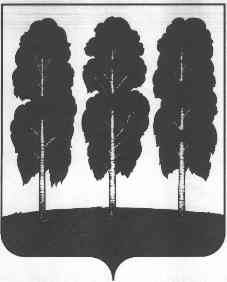 АДМИНИСТРАЦИЯ БЕРЕЗОВСКОГО РАЙОНАХАНТЫ-МАНСИЙСКОГО АВТОНОМНОГО ОКРУГА - ЮГРЫПОСТАНОВЛЕНИЕот  15.04.2024                                                    	   № 295пгт. БерезовоО внесении изменений в постановление администрации Березовского района от 25.10.2019 № 1239 «Об утверждении Порядка накопления твердых коммунальных отходов (в том числе их раздельного накопления) в муниципальном образовании Березовский район и признании утратившими силу некоторых муниципальных правовых актов администрации Березовского района»В целях приведения муниципального правового акта администрации Березовского района в соответствие с действующим законодательством:Внести в приложение постановления администрации Березовского района 25.10.2019 № 1239 «Об утверждении Порядка накопления твердых коммунальных отходов (в том числе их раздельного накопления) в муниципальном образовании Березовский район и признании утратившими силу некоторых муниципальных правовых актов администрации Березовского района» следующие изменения:подпункт 6.2 пункта 6 изложить в следующей редакции: «6.2. Места расположения контейнерных площадок в рамках полномочий определяют администрация Березовского района и администрация городского поселения Игрим, согласно требованиям СанПиН 2.1.3684-21 «Санитарно-эпидемиологические требования к содержанию территорий городских и сельских поселений, к водным объектам, питьевой воде и питьевому водоснабжению, атмосферному воздуху, почвам, жилым помещениям, эксплуатации производственных, общественных помещений, организации и проведению санитарно-противоэпидемических (профилактических) мероприятий», утвержденным постановлением Главного государственного санитарного врача Российской Федерации от 28.01.2021 № 3 (далее - СанПиН 2.1.3684-21) и вносят их в реестр мест (площадок) накопления ТКО в соответствии с Правилами обустройства мест (площадок) накопления ТКО и ведения их реестра, утвержденными постановлением Правительства Российской Федерации от 31.08.2018 № 1039 «Об утверждении Правил обустройства мест (площадок) накопления твердых коммунальных отходов и ведения их реестра» (далее - Постановление № 1039);пункт 16 изложить в следующей редакции: 	«16. На территориях труднодоступных и отдаленных местностей Березовского района, с которыми нет постоянного транспортного сообщения, накопление ТКО осуществляется на площадках временного накопления ТКО, с которых не реже чем один раз в одиннадцать месяцев отходы вывозятся на объекты их размещения.В перечень труднодоступных и отдаленных местностей Березовского района, с которыми нет постоянного транспортного сообщения, в которых накопление ТКО осуществляется на площадках временного накопления ТКО, входят: пгт. Игрим, д. Хулимсунт, п. Светлый, п. Приполярный, п. Сосьва, с. Няксимволь, п. Ванзетур, с. Теги.»;пункты 18,19 изложить в следующей редакции: «18. Ответственность за обустройство и надлежащее содержание контейнерных площадок несет собственник контейнерной площадки: на межселенной территории Березовского района, в населенных пунктах сельских поселений Березовского района, в населенных пунктах городского поселения Березово - глава Березовского района; управляющие организации, товарищества собственников жилья, жилищные кооперативы или иные специализированные потребительские кооперативы либо непосредственно собственники помещений в многоквартирном доме, в зависимости от способа управления многоквартирным домом, на придомовой территории или предоставленном муниципальным образованием земельном участке для целей создания контейнерной площадки для многоквартирного дома на общих условиях гражданского и земельного законодательства. Собственники контейнерных площадок осуществляют приобретение контейнеров и бункеров для накопления ТКО, обеспечивают соблюдение СанПиН 2.1.3684-21 в части их уборки, дезинсекции и дератизации.19. Контроль обустройства и надлежащего содержания контейнерных площадок управляющими организациями, товариществами собственников жилья, жилищными кооперативами или иными специализированными потребительскими кооперативами либо непосредственно собственниками помещений в многоквартирном доме, в зависимости от способа управления многоквартирным домом, на придомовой территории или предоставленном муниципальным образованием земельном участке для целей создания контейнерной площадки для многоквартирного дома на общих условиях гражданского и земельного законодательства осуществляется на межселенной территории Березовского района, в населенных пунктах сельских поселений Березовского района, в населенных пунктах городского поселения Березово - глава Березовского района».2. Опубликовать настоящее постановление в газете «Жизнь Югры» и разместить на официальном веб-сайте органов местного самоуправления Березовского района.3. Настоящее постановление вступает в силу после его официального опубликования. И.о. главы района                                                                                     Г.Г. Кудряшов